庭审零距离，政协委员走进桐城法院旁听庭审11月17日上午，一起提供劳务者受害责任纠纷案件在桐城市人民法院开庭审理，16位政协委员受邀旁听庭审。为进一步加强与政协委员的沟通联系，推进司法公开，促进审判工作规范化，今年以来，桐城法院认真筹划，积极开展了四次“政协委员听庭审”活动。此次庭审中，在承办法官的主持下，原被告就案件的焦点进行了充分举证、质证和法庭辩论，从承办法官宣布开庭到庭审结束，政协委员认真聆听了全部庭审过程，并填写了《旁听庭审评议表》。庭审结束后，政协委员们与分管院领导、承办法官对案件审理进行了讨论，对庭审礼仪、庭审纪律、庭审能力等方面提出了意见和建议。一直以来，该院高度重视代表委员联络工作，不断健全机制、改进方式、拓宽渠道，积极推动接受监督与促进工作的深度融合。在“政协委员听庭审”活动中，该院推荐备选案件的基础上，重点选择与群众生活较为密切、有较大影响或社会各界普遍关注的民商事、行政、刑事案件作为旁听庭审案件。参加活动的政协委员们表示，旁听庭审能够更直观、深入地了解法院是如何发挥审判职能维护司法公正，也能更深刻地学习和掌握相关法律知识，他们对法院自觉接受监督的做法表示肯定，并将继续关注和支持法院工作。下一步，该院将进一步加强与政协委员的沟通交流，年初制定年度计划，依托关乎社会稳定、民生案件，扎实开展“政协委员听庭审”活动。不断改进工作方式方法，探索审判监督新机制，助推阳光公开司法，提升人民群众对法院工作的认可度与满意度。（严娅）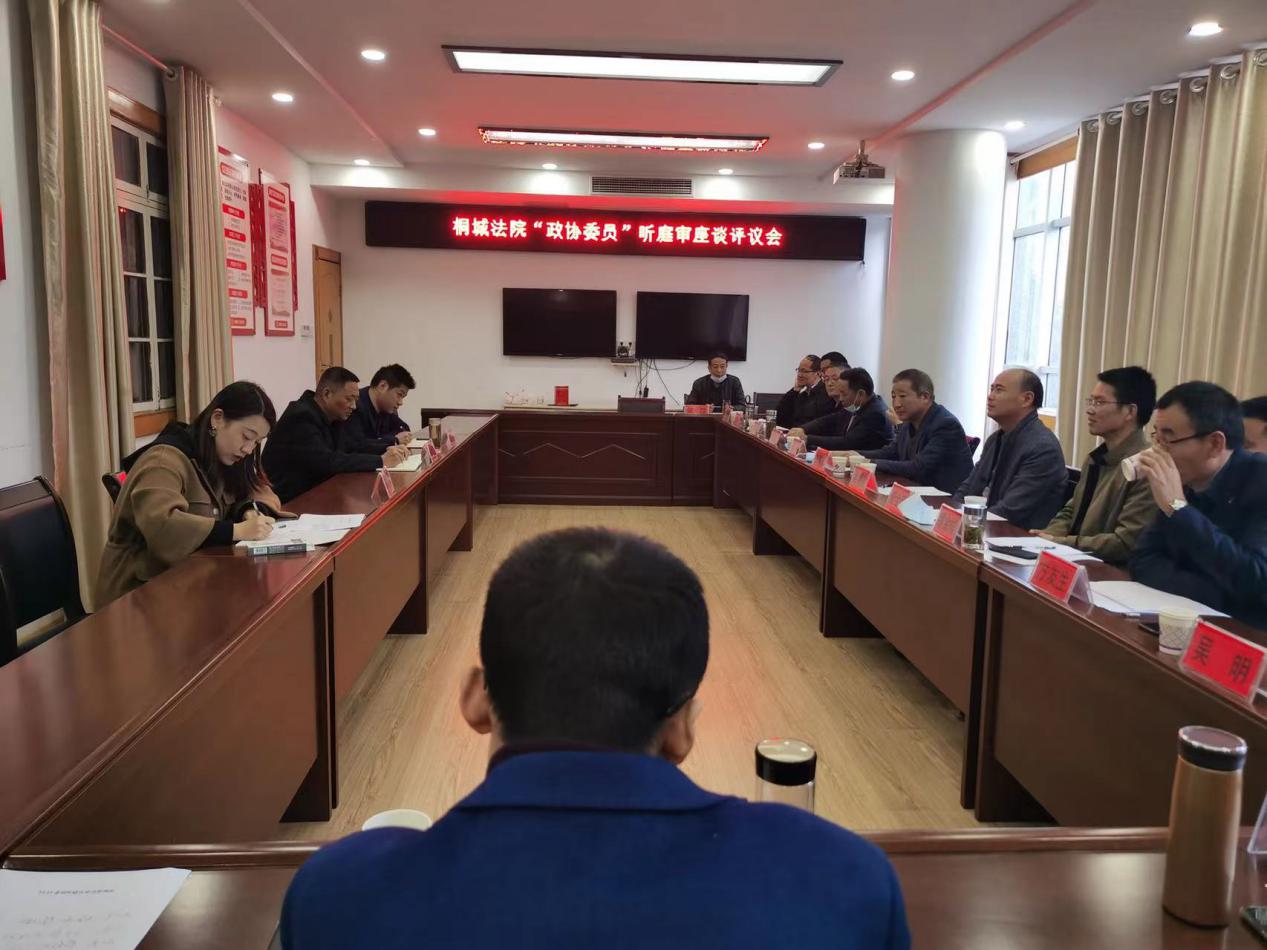 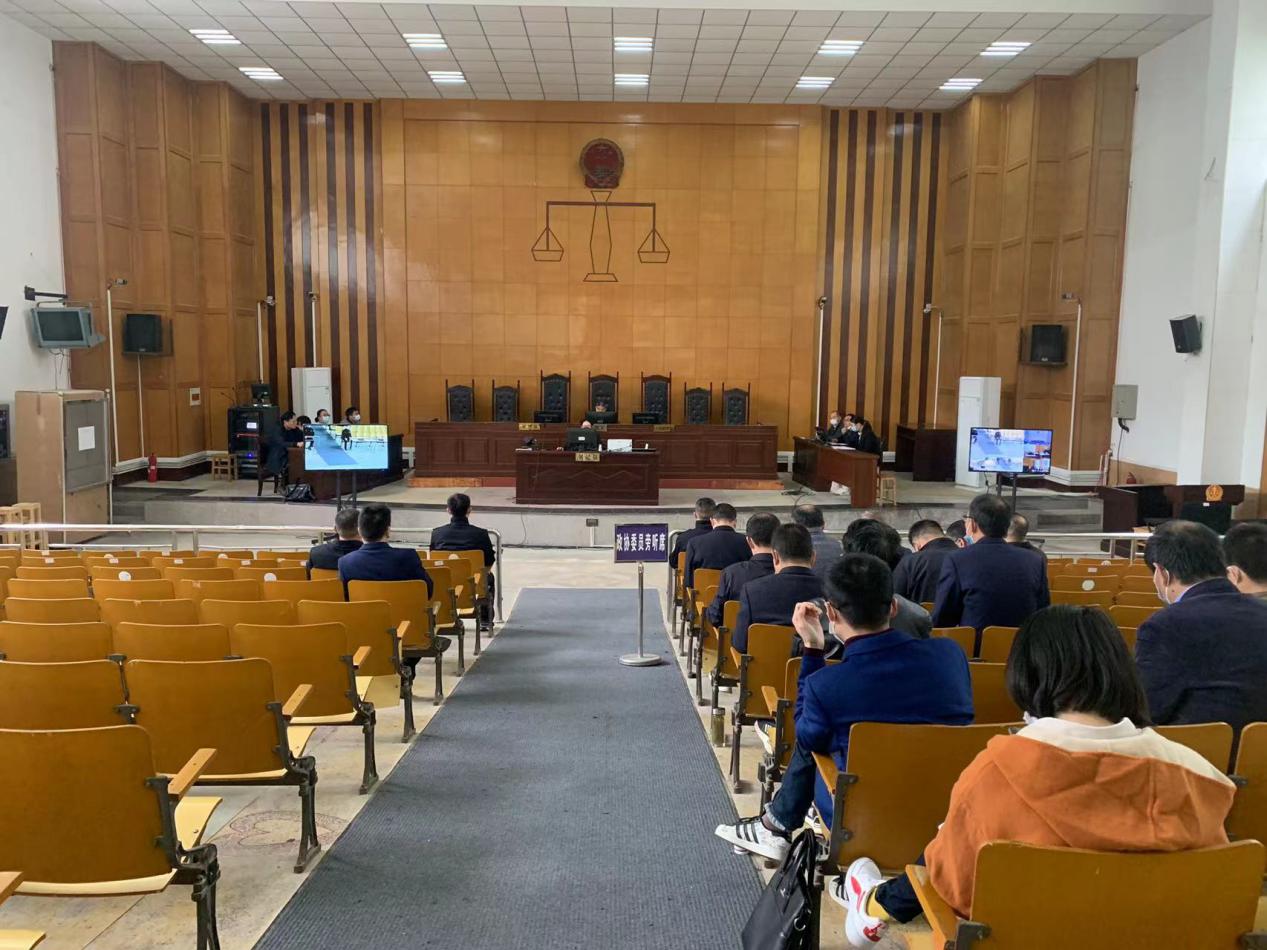 